Многощетинковые черви. ПиявкиИспользуя  материал учебника, а также дополнительную информацию по теме, заполните таблицу:Таблица. Сравнительная характеристика представителей классов типа Кольчатые червиВывод: С чем связаны различия в строении кольчатых червей, относящихся к разным классам?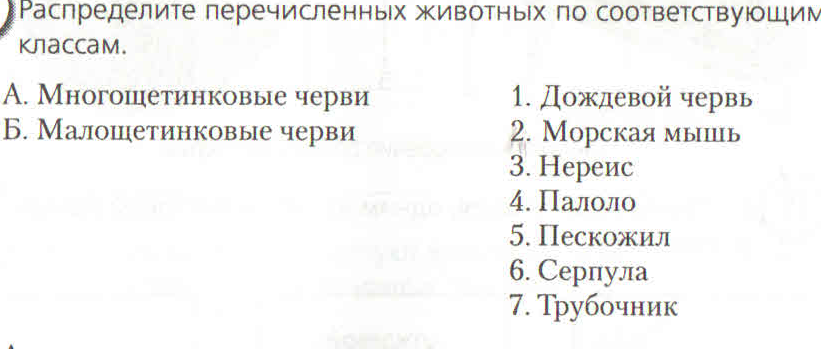 3)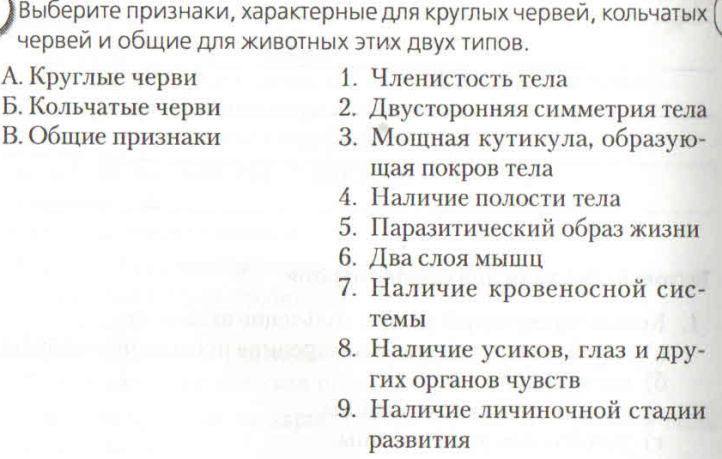 4) Медицинские пиявки, насосавшись крови, могут долго не питаться. С чем это связано?КлассыПредста-вителиСредаобитанияОсобенностистроенияЗначениеЗначениеКлассыПредста-вителиСредаобитанияОсобенностистроенияв природев жизни человекаМногоще-тинковые черви(5300видов)Пиявки(400видов)